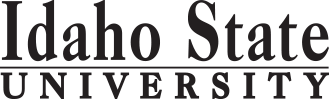 Course Subject and TitleCr. Min. Grade*GE, UU or UM**Sem. OfferedPrerequisiteCo RequisiteSemester OneSemester OneSemester OneSemester OneSemester OneSemester OneSemester OneGE Objective 1: ENGL 1101 English Composition3C-GEAppropriate placement scoreGE Objective 4: MUSC 1108 World of Music4C-GEMUSC 1107 Recital Attendance0C-F,SMUSC 1103 Theory of Music I3C-FMUSC 1102 (or equivalent)MUSC 1113 Aural Skills I1C-FMUSC 1102 (or equivalent)MUSA 1121 Applied Piano3C-F,SLarge Ensemble Course (MUSP)1C-                                                                                            Total15Semester TwoSemester TwoSemester TwoSemester TwoSemester TwoSemester TwoSemester TwoGE Objective 1: ENGL 1102 Critical Reading and Writing3C-GEENGL 1101 or equivalentGE Objective 2: COMM 1101 Principles of Speech3GEMUSC 1107 Recital Attendance0C-F,SMUSC 1104 Theory of Music II3C-SMUSC 1103 and MUSC 1113MUSC 1114 Aural Skills II1C-SMUSC 1103 and MUSC 1113MUSA 1121 Applied Piano3C-F,SMUSC 1104Large Ensemble  Course (MUSP)1C-Chamber Music (MUSP keyboard collaboration)1C-                                                                                            Total15Semester ThreeSemester ThreeSemester ThreeSemester ThreeSemester ThreeSemester ThreeSemester ThreeGE Objective 3: Math3GEGE Objective 4 3GEMUSC 1107 Recital Attendance0C-F,SMUSC 2203 Theory of Music III3C-FMUSC 1104 and MUSC 1114MUSC 2213 Aural Skills III1C-FMUSC 1104 and MUSC 1114MUSA 2221 Applied Piano3C-F,SLarge Ensemble Course (MUSP)1C-Chamber Music (MUSP keyboard collaboration)1C-                                                                                             Total15Semester FourSemester FourSemester FourSemester FourSemester FourSemester FourSemester FourGE Objective 53GEMUSC 1107 Recital Attendance0C-F,SMUSC 2204 Theory of Music IV3C-SMUSC 2203 and MUSC 2213MUSC 2214 Aural Skills IV1C-SMUSC 2203 and MUSC 2213MUSC 3304 Music History I3C-UMSENGL 1102, MUSC 2203 & either MUSC 1100 or 1108MUSA 2221 Applied Piano3C-F,SLarge Ensemble Course (MUSP)1C-Chamber Music (keyboard collaboration)1C-                                                                                             Total15Semester FiveSemester FiveSemester FiveSemester FiveSemester FiveSemester FiveSemester FiveGE Objective 63GEMUSC 1107 Recital Attendance0C-F,SMUSC 3305 Music History II3C-UMFENGL 1102, MUSC 2203 & either MUSC 1100 or 1108MUSC 3311 Form and Analysis2C-UMFMUSC 2203 and MUSC 2204MUSC 3319 Choral (F) OR  3320 Instrumental  Conducting (S)2C-UMF,SMUSC 1104MUSA 3321 Applied Piano3C-UMF,SLarge Ensemble Course (MUSP)1C-Chamber Music (keyboard collaboration)1C-                                                                                              Total15Semester SixSemester SixSemester SixSemester SixSemester SixSemester SixSemester SixGE Objective 63GEMUSC 1107 Recital Attendance0C-F,SMUSC 3306 Music History III3C-UMSENGL 1102, MUSC 2204 & either MUSC 1100 or 1108MUSC 3395 Junior Recital1C-UMDJunior level standing in applied musicMUSA 3321 Applied Piano3C-UMF,SLarge Ensemble Course (MUSP) Upper Division1C-UMMusic (MUSC) Electives2C-Free Electives2                                                                                              Total15Semester SevenSemester SevenSemester SevenSemester SevenSemester SevenSemester SevenSemester SevenGE Objective 5: w/lab4GEGE Objective 7 or 83GEMUSC 1107 Recital Attendance0C-F,SMUSC 4414 Piano Pedagogy2C-UMDJunior level standing – applied music or instructorMUSC 4413 Piano Literature2C-UMDJunior level standing in applied musicMUSA 4421 Applied Piano3C-UMF,SLarge Ensemble Course (MUSP) Upper Division1C-UM                                                                                              Total                                        15Semester Eight   Semester Eight   Semester Eight   Semester Eight   Semester Eight   Semester Eight   Semester Eight   GE Objective 93GEUpper Division (MUSC) Music Theory/History Elective2 -3C-UMMUSC 4495 Senior Recital2C-UMDMUSA 4421 Applied Piano3C-UMF,SFree Electives4 -5                                                                                              Total                                              15*GE=General Education Objective, UU=Upper Division University, UM= Upper Division Major**See Course Schedule section of Course Policies page in the e-catalog (or input F, S, Su, etc.)*GE=General Education Objective, UU=Upper Division University, UM= Upper Division Major**See Course Schedule section of Course Policies page in the e-catalog (or input F, S, Su, etc.)*GE=General Education Objective, UU=Upper Division University, UM= Upper Division Major**See Course Schedule section of Course Policies page in the e-catalog (or input F, S, Su, etc.)*GE=General Education Objective, UU=Upper Division University, UM= Upper Division Major**See Course Schedule section of Course Policies page in the e-catalog (or input F, S, Su, etc.)*GE=General Education Objective, UU=Upper Division University, UM= Upper Division Major**See Course Schedule section of Course Policies page in the e-catalog (or input F, S, Su, etc.)*GE=General Education Objective, UU=Upper Division University, UM= Upper Division Major**See Course Schedule section of Course Policies page in the e-catalog (or input F, S, Su, etc.)*GE=General Education Objective, UU=Upper Division University, UM= Upper Division Major**See Course Schedule section of Course Policies page in the e-catalog (or input F, S, Su, etc.)2018-2019 Major RequirementsCRGENERAL EDUCATION OBJECTIVESSatisfy Objectives 1,2,3,4,5,6 (7 or 8) and 9GENERAL EDUCATION OBJECTIVESSatisfy Objectives 1,2,3,4,5,6 (7 or 8) and 9GENERAL EDUCATION OBJECTIVESSatisfy Objectives 1,2,3,4,5,6 (7 or 8) and 9GENERAL EDUCATION OBJECTIVESSatisfy Objectives 1,2,3,4,5,6 (7 or 8) and 9GENERAL EDUCATION OBJECTIVESSatisfy Objectives 1,2,3,4,5,6 (7 or 8) and 9GENERAL EDUCATION OBJECTIVESSatisfy Objectives 1,2,3,4,5,6 (7 or 8) and 936  cr. minMAJOR REQUIREMENTS75-801. Written English  (6 cr. min)                                ENGL 11011. Written English  (6 cr. min)                                ENGL 11011. Written English  (6 cr. min)                                ENGL 11011. Written English  (6 cr. min)                                ENGL 11011. Written English  (6 cr. min)                                ENGL 11011. Written English  (6 cr. min)                                ENGL 11013Core Requirements33 - 38                                                                                    ENGL 1102                                                                                    ENGL 1102                                                                                    ENGL 1102                                                                                    ENGL 1102                                                                                    ENGL 1102                                                                                    ENGL 11023MUSC 1103 Theory of Music I32. Spoken English   (3 cr. min)                               COMM 11012. Spoken English   (3 cr. min)                               COMM 11012. Spoken English   (3 cr. min)                               COMM 11012. Spoken English   (3 cr. min)                               COMM 11012. Spoken English   (3 cr. min)                               COMM 11012. Spoken English   (3 cr. min)                               COMM 11013MUSC 1104 Theory of Music II33. Mathematics      (3 cr. min)                           3. Mathematics      (3 cr. min)                           3. Mathematics      (3 cr. min)                           3. Mathematics      (3 cr. min)                           3. Mathematics      (3 cr. min)                           3. Mathematics      (3 cr. min)                           MUSC 1107 Recital Attendance                                             (7 semesters)04. Humanities, Fine Arts, Foreign Lang.    (2 courses; 2 categories; 6 cr. min)4. Humanities, Fine Arts, Foreign Lang.    (2 courses; 2 categories; 6 cr. min)4. Humanities, Fine Arts, Foreign Lang.    (2 courses; 2 categories; 6 cr. min)4. Humanities, Fine Arts, Foreign Lang.    (2 courses; 2 categories; 6 cr. min)4. Humanities, Fine Arts, Foreign Lang.    (2 courses; 2 categories; 6 cr. min)4. Humanities, Fine Arts, Foreign Lang.    (2 courses; 2 categories; 6 cr. min)4. Humanities, Fine Arts, Foreign Lang.    (2 courses; 2 categories; 6 cr. min)MUSC 1108 The World of Music          (4 cr. counted in GE Objective 4)MUSC 1108 The World of MusicMUSC 1108 The World of MusicMUSC 1108 The World of MusicMUSC 1108 The World of MusicMUSC 1108 The World of MusicMUSC 1108 The World of Music4MUSC 1113 Aural Skills I1MUSC 1114 Aural Skills II15. Natural Sciences         (2 lectures-different course prefixes, 1 lab; 7 cr. min)5. Natural Sciences         (2 lectures-different course prefixes, 1 lab; 7 cr. min)5. Natural Sciences         (2 lectures-different course prefixes, 1 lab; 7 cr. min)5. Natural Sciences         (2 lectures-different course prefixes, 1 lab; 7 cr. min)5. Natural Sciences         (2 lectures-different course prefixes, 1 lab; 7 cr. min)5. Natural Sciences         (2 lectures-different course prefixes, 1 lab; 7 cr. min)5. Natural Sciences         (2 lectures-different course prefixes, 1 lab; 7 cr. min)MUSC 2203 Theory of Music III3MUSC 2204 Theory of Music IV3MUSC 2213 Aural Skills III1MUSC 2214 Aural Skills IV16. Behavioral and Social Science        (2 courses-different prefixes; 6 cr. min)6. Behavioral and Social Science        (2 courses-different prefixes; 6 cr. min)6. Behavioral and Social Science        (2 courses-different prefixes; 6 cr. min)6. Behavioral and Social Science        (2 courses-different prefixes; 6 cr. min)6. Behavioral and Social Science        (2 courses-different prefixes; 6 cr. min)6. Behavioral and Social Science        (2 courses-different prefixes; 6 cr. min)6. Behavioral and Social Science        (2 courses-different prefixes; 6 cr. min)MUSC 3304 Music History I3MUSC 3305 Music History II3MUSC 3306 Music History III3One Course from EITHER Objective 7 OR  8                    (1course;  3 cr. min)One Course from EITHER Objective 7 OR  8                    (1course;  3 cr. min)One Course from EITHER Objective 7 OR  8                    (1course;  3 cr. min)One Course from EITHER Objective 7 OR  8                    (1course;  3 cr. min)One Course from EITHER Objective 7 OR  8                    (1course;  3 cr. min)One Course from EITHER Objective 7 OR  8                    (1course;  3 cr. min)One Course from EITHER Objective 7 OR  8                    (1course;  3 cr. min)MUSC 3311 Form and Analysis27. Critical Thinking7. Critical Thinking7. Critical Thinking7. Critical Thinking7. Critical Thinking7. Critical ThinkingMUSC 4495 Senior Recital28. Information Literacy   8. Information Literacy   8. Information Literacy   8. Information Literacy   8. Information Literacy   8. Information Literacy   9. Cultural Diversity                                                             (1 course;  3 cr. min)9. Cultural Diversity                                                             (1 course;  3 cr. min)9. Cultural Diversity                                                             (1 course;  3 cr. min)9. Cultural Diversity                                                             (1 course;  3 cr. min)9. Cultural Diversity                                                             (1 course;  3 cr. min)9. Cultural Diversity                                                             (1 course;  3 cr. min)9. Cultural Diversity                                                             (1 course;  3 cr. min)Piano Proficiency requirement must be met prior to Junior Standing0 - 4Upper Division (MUSC) Music Theory/History Elective2 - 3General Education Elective to reach 36 cr. min.                        (if necessary)General Education Elective to reach 36 cr. min.                        (if necessary)General Education Elective to reach 36 cr. min.                        (if necessary)General Education Elective to reach 36 cr. min.                        (if necessary)General Education Elective to reach 36 cr. min.                        (if necessary)General Education Elective to reach 36 cr. min.                        (if necessary)General Education Elective to reach 36 cr. min.                        (if necessary)Music (MUSC) Electives – NOT MUSA or MUSE2                                                                                                  Total GE                                                                                                  Total GE                                                                                                  Total GE                                                                                                  Total GE                                                                                                  Total GE                                                                                                  Total GE38Piano Option42Undergraduate Catalog and GE Objectives by Catalog Year Undergraduate Catalog and GE Objectives by Catalog Year Undergraduate Catalog and GE Objectives by Catalog Year Undergraduate Catalog and GE Objectives by Catalog Year Undergraduate Catalog and GE Objectives by Catalog Year Undergraduate Catalog and GE Objectives by Catalog Year Undergraduate Catalog and GE Objectives by Catalog Year MUSC 3319 Choral Conducting or MUSC 3320 Instrumental Conducting2Undergraduate Catalog and GE Objectives by Catalog Year Undergraduate Catalog and GE Objectives by Catalog Year Undergraduate Catalog and GE Objectives by Catalog Year Undergraduate Catalog and GE Objectives by Catalog Year Undergraduate Catalog and GE Objectives by Catalog Year Undergraduate Catalog and GE Objectives by Catalog Year Undergraduate Catalog and GE Objectives by Catalog Year MUSC 3395 Junior Recital1MUSC 4413 Piano Literature2MUSC 4414 Piano Pedagogy2Applied Music – Piano (MUSA 1121, 2221, 3321, 4421)24MAP Credit SummaryMAP Credit SummaryMAP Credit SummaryMAP Credit SummaryMAP Credit SummaryCRCRLarge Ensembles  (MUSP band, orchestra, choir)7Major Major Major Major Major 75-8075-80Chamber Music (MUSP keyboard collaboration)4General Education General Education General Education General Education General Education 3838Free Electives to reach 120 creditsFree Electives to reach 120 creditsFree Electives to reach 120 creditsFree Electives to reach 120 creditsFree Electives to reach 120 credits2-72-7Junior Standing Exam0                                                                                     TOTAL                                                                                     TOTAL                                                                                     TOTAL                                                                                     TOTAL                                                                                     TOTAL120120Graduation Requirement Minimum Credit ChecklistGraduation Requirement Minimum Credit ChecklistGraduation Requirement Minimum Credit ChecklistConfirmedConfirmedConfirmedConfirmedMinimum 36 cr. General Education Objectives (15 cr. AAS)Minimum 36 cr. General Education Objectives (15 cr. AAS)Minimum 36 cr. General Education Objectives (15 cr. AAS)XXXXMinimum 16 cr. Upper Division in Major (0 cr.  Associate)Minimum 16 cr. Upper Division in Major (0 cr.  Associate)Minimum 16 cr. Upper Division in Major (0 cr.  Associate)XXXMinimum 36 cr. Upper Division Overall (0 cr.  Associate)Minimum 36 cr. Upper Division Overall (0 cr.  Associate)Minimum 36 cr. Upper Division Overall (0 cr.  Associate)XXXMinimum of 120 cr. Total (60 cr. Associate)Minimum of 120 cr. Total (60 cr. Associate)Minimum of 120 cr. Total (60 cr. Associate)XXXAdvising NotesAdvising NotesMAP Completion Status (for internal use only)MAP Completion Status (for internal use only)MAP Completion Status (for internal use only)MAP Completion Status (for internal use only)MAP Completion Status (for internal use only)MAP Completion Status (for internal use only)MAP Completion Status (for internal use only)Piano proficiency is required for all degree candidates.Piano proficiency is required for all degree candidates.DateDateDateDateDateDatePiano majors are not required to register for class piano; they must pass the Piano Proficiency Exam prior to taking the Junior Standing Exam in piano.Piano majors are not required to register for class piano; they must pass the Piano Proficiency Exam prior to taking the Junior Standing Exam in piano.Department: Piano majors are not required to register for class piano; they must pass the Piano Proficiency Exam prior to taking the Junior Standing Exam in piano.Piano majors are not required to register for class piano; they must pass the Piano Proficiency Exam prior to taking the Junior Standing Exam in piano.CAA or COT:5/23/18 BC, CM5/23/18 BC, CM5/23/18 BC, CM5/23/18 BC, CM5/23/18 BC, CM5/23/18 BC, CMPiano majors are not required to register for class piano; they must pass the Piano Proficiency Exam prior to taking the Junior Standing Exam in piano.Piano majors are not required to register for class piano; they must pass the Piano Proficiency Exam prior to taking the Junior Standing Exam in piano.Registrar: 